 Monroe County Resource List*Area code (423), unless noted otherwise* Important Phone NumbersAny Emergency	                                                    911 Ambulance			          442-4357City of Madisonville 		          442-9416County Court Clerk		          442-2220County Election Office		          442-2461County Health Department (Monroe)       442-3993County Mayor			          442-3981       Circuit/ Criminal Court	                          442-9538County Juvenile Court 	                          442-5631County Probate Court                                   442-2396County Sessions Court 		          442-9537County Sheriff Department	          442-3911Dept. of Children’s Services	          442-3641Dept. of Human Services		          442-7403East TN Regional Health		 865- 546-9221East TN Human Resources Agency    865-408-1775Madisonville Fire Department                    442-2212Madisonville Police Department                442-2268Madisonville Public Library	          442-4085	              				Alcohol, Drugs, Mental Health AA Hotline			          499-6003Agape Outreach Homes                       865-689-4871Bradford Health			  865-693-9326Chota Community Health Services	          442-2622Drug Helpline		               1-800-662-4357Helen Ross McNabb Center             1-800-255-9711 (Children & Adults)  House that Mercy Built		  423-295-5434  Lifeline Peer Project		 865-321-7107  National Alliance on Mental Illness      1-800-771-5491 National Suicide Prevention             1-800-273-8255    Renaissance Recovery Group	  865-474-1299TN Dept. of Mental Health & Substance Abuse Services                    615-532-7803 Tennessee Redline                             1-800-889-9789Tennessee Tobacco Quit Line          1-800-784-8669The Jason Foundation	               1-800-273-8255The Trevor Project 	               1-866-488-7386True Purpose Ministries                       865-681-486124/7 Mental Health Crisis	                  855-274-7471BreastfeedingMonroe County BF Peer Counselor            442-3993       La Leche League		               1-800-525-3243National Breastfeeding Hotline       1-800-994-9662Tennessee Breastfeeding Hotline   1-855-423-6667Child SupportChild Support Office (Monroe)            423-479-8144Children, Teen, & AdolescentsBoys & Girls Club                                           442-6770CASA of East TN			          442-2750Camelot Care Center		  865-481-3972Early Head Start & Head Start                     442-3722Childcare Inc                                                   442-5612TN Baptist Children’s Homes	          353-1016TN Early Intervention System          1-800-852-7157Domestic Violence/ Abuse Child Abuse Hotline 	              1-877-542-2973Community Health of East TN             865-562-1156Crisis Center for Women                      865-988-7867Family Crisis Center 		  865-637-8000Family Violence Helpline                              521-6336Harbor Safe House                                        476-3886The HOPE Center                                           745-5289Safe Haven Center 		  865-558-9040Monroe STOPe                                                         519-1232National Domestic Violence Hotline     1-800-799-7233Rape and Sexual Abuse Center        1-800-879-1999TN Domestic Violence Helpline       1-800-356-6767Parent Helpline                                   1-800-244-5373United Way Crisis Hotline                                       211YWCA Knoxville & Tennessee Valley			   Main	  865-659-5630		Spanish Services     865-523-6126Family Services American Red Cross                              865-584-2999Catholic Charities of East TN               865-524-9896Douglas Cherokee		         442-3769Families First			         442-7403Feed My Sheep 			          625-3130Four Paws Food Pantry                         865-816-0654Good Samaritan			  865-986-1777Good Shepard Center 		          420-8888Habitat for Humanity 		          442-8886Hands of Mercy Food Pantry 	  865-717-9883Hope Resource Center                          865-525-4673  Mid-East Community Action Agency865- 986-5212National Hunger Hotline                   1-866-348-6479National Parent Hotline                    1-855-427-2736Nurture the Next                                   888-383-0994	24 Hour Parent Hotline     1-800-356-6767Pregnancy Resource Center                865-977-8378Relative Caregiver Program             1-866-735-8752            Salvation Army			  865-986-1692Second Harvest Food Bank                  865-521-0000Shoal Creek Baptist Food Pantry 	          519-5711SNAP (Food Stamps)                                     442-7403Tennessee Family Support Program	          664-5120TN Respite Coalition                              615-269-8687TN Valley Coalition to End Homelessness                1-877-488-8234UT Extension Office     Family & Consumer Sciences          865-974-7384Healthcare Coverage/ ServicesBlueCare		               1-800-468-9698CoverKids		               1-866-620-8864DentaQuest			  855-418-1622TennCare                                             1-800-342-3145TennCare Connect	                  855-259-0701TennCare Solutions                            1-800-878-3192TennCare Select		               1-800-263-5479Tennessee Disability	               1-800-640-4636United Health Care                            1-800-842-8000Dental ServicesDentaQuest(21 & Under, TennCare/Cover Kids)   855-418-1623Remote Area Medical                           865-579-1530Smile on 60+                                           800-509-6055TN Wesleyan University Dental                  420-1234OtherAIDS			               1-800-525-2437American Diabetes Association       1-800-342-2383American Job Center	                          745-2028Center for Disease Control               1-800-344-7423ETHRA Public Transit	               1-800-232-1565Family Assistance Service Center       866-311-4287Fresh Start Ministries                                    271-8360Mobile Crisis			          539-2409Poison Control Center 	               1-800-222-1222Social Security		               1-800-722-1213Sweetwater Housing Authority                   337-6224TN Housing Agency 		  865-594-6696Transportation		               1-800-671-4018WIC                                                                   442-3993HEALTH DEPARTMENT SERVICESAdult HealthServices include: Blood pressure screenings & educationImmunizationsBreast & cervical cancer screeningsChild HealthChild HealthServices include:Physical exams (EPSDT)Health screeningsImmunizations Screenings are available to assure normal development and to detect any medical conditions for children from birth to age 21. The health department strongly recommends regular checkups. Appropriate referrals for medical services are made to ensure all children are as healthy as possible. Community Health Access and Navigation in Tennessee (CHANT) Provides free and voluntary care coordination services to TennCare enrolled pregnant and postpartum women, children, and children with special health care needs from birth to age 21.ImmunizationsImmunizations provided for children include:Polio, diphtheria, whooping cough, tetanus; measles, mumps, rubella (MMR), Haemophilus (meningitis), Hepatitis BFlu and pneumonia vaccines; tetanus boosters are also given Communicable Disease ControlInfectious Disease Control: The health department collects and provides information on diseases in the community, investigates and monitors outbreaks, and keeps the community safe through investigation, early detection, and early intervention of diseases that can harm the public. Sexually Transmitted Disease Control: The health department provides confidential testing, treatment, and partner notification for sexually transmitted diseases including HIV/AIDS. Tuberculosis Control: Diagnosis, treatment, and follow-up services for patients with tuberculosis, and their contacts are provided at the health department. General Environmental HealthEnvironmentalists inspect food service establishments, hotels/motels, public swimming pools, schools, child care facilities, camps, and tattoo/body piercing businesses. Inspections monitor safety and sanitation standards, as well as compliance with the Non-smoker Protection Act. Food borne outbreaks are also monitored. In addition, Environmentalists facilitate rabies vaccination clinics, and conduct rabies and West Nile Virus investigations. Health EducationA health educator works with individuals and groups to provide information on a variety of topics related to a healthy lifestyle. Special emphasis is given to tobacco and teen pregnancy prevention, obesity, rape prevention, and diabetes control.Women’s Health Family Planning Patients receive a complete physical exam and all appropriate lab tests. Patients are also taught about birth control and may be supplied with birth control methods. Many contraceptive problems can also be treated at all local health departments. NutritionA nutritionist is available to teach individuals or groups proper nutrition for everyday living. Registered dietitians counsel individuals with special dietary needs such as diabetes, hypertension, and weight management. Prenatal ServicesPregnancy testing, presumptive eligibility screening for TennCare, and referrals for prenatal care are available at all local health departments. Breastfeeding counseling and education are also available.Women, Infants, and Children (WIC) Supplemental program that provides vouchers to purchase nutritious foods (cheese, milk, cereals, beans, etc.) for women who are pregnant, breastfeeding, and to children under the age of 5 who are at risk of poor growth and meet income guidelines. Breastfeeding classes and support are available to all new mothers. Vital RecordsCertified copies of birth certificates for persons born in Tennessee can be obtained at a cost of $15 per copy.  Certified death certificates can also be obtained at a cost of $15 each. Monroe County, TN Resource List 2022Monroe County Health Department3469 New Highway 68Madisonville, TN 37354Phone: (423) 442-3993Fax: (423) 442-9468Hours: Monday-Friday 8:00am-4:30pm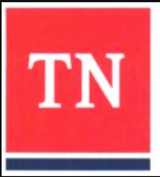 